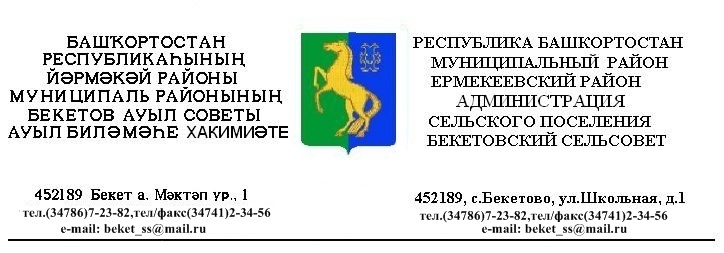        КАРАР                                                              ПОСТАНОВЛЕНИЕ    «15»  ноябрь  2012 й.                  № 33               « 15» ноября   2012 г.Приложение №1 к административному регламенту                                                                        Форма заявления по предоставлению муниципальной                                                                          услуги: В администрацию  (населенного пункта,от:____________________Телефон:______________ЗАЯВЛЕНИЕНа основании Закона Российской Федерации “О приватизации жилищного фонда в Российской Федерации” прошу (просим) передать мне (нам) в совместную, долевую (ненужное зачеркнуть) собственность занимаемое мной (нами)  жилое помещение  по договору	 найма, аренды (ненужное зачеркнуть)по адресу:  (населенный пункт, улица, номер дома, номер квартиры)К заявлению прилагаются:1. Документ, подтверждающий право граждан на пользование жилым помещением.2. Справка, подтверждающая, что ранее право на приватизацию жилья не было использовано.3. В случае отказа от включения несовершеннолетних в число участников общей собственности на приватизируемое жилое помещение разрешение на это органов опеки и попечительства.Подписи будущих собственников:Подписи совершеннолетних членов семьи:  Подписи членов семьи	удостоверяю:	(подпись должностного лица)Приложение 2к административному регламентуВ администрацию (населенного пункта,предприятия, учреждения)Ф.И.О.  Телефон:  ЗАЯВЛЕНИЕПрошу не включать меня в число участников общей собственности приватизируемого жилого помещения по адресу:  Подпись:  Подпись удостоверяю:  (подпись должностного лица)М.П.Приложение № 3 к административному регламентуФорма уведомления, направляемого заявителю, об отказе в приеме документовКому: ____________________________________________________________________(фамилия, имя, отчество – для граждан; полное наименование организации – для юридических лиц)Куда: __________________________________________________________________________________________________________(почтовый индекс и адрес заявителя согласно заявлению о переводе)УВЕДОМЛЕНИЕ №_________                                         об отказе в приеме документовНастоящим уведомляем Вас, что Администрацией сельского поселения Бекетовский сельсовет  проверены предоставленные документы, прилагаемые к заявлению по передаче муниципального жилищного фонда сельского поселения Бекетовский сельсовет в собственность граждан Российской Федерации в порядке приватизации» на основании договоров социального найма от _____________ №_______ 	Принимая во внимание, что _________________________________________________________________________________________________________________________________________________________________________________________________________(указывается причина отказа в приеме)Вам отказано в приеме документов.Предоставленные документы Вы можете получить в Администрации  сельского поселения, располагающейся по адресу: 452189, РБ, Ермекеевский район, с.Бекетово, ул. Школьная ,1 .исполнитель__________________________________(фамилия и инициалы)тел. _________________________М.П.Приложение № 4 к административному регламенту                Д О Г О В О Р  № ___передачи муниципальной квартиры в собственность гражданс.Бекетово                                                                      _________     20 __     года         Администрация сельского поселения Бекетовский   сельсовет, именуемая в дальнейшем Продавец в лице Главы поселения ______________________________ действующего на основании Устава сельского поселения  Бекетовский сельсовет муниципального района Ермекеевский район с одной стороны и: ___________________________________________________________________ г. р. , уроженка( нец) ____________________ района _____________________области  гр-ка ( ин)  РФ паспорт ____________, выдан ______________________________ года, зарегистрированный (ая) по адресу: ____________________________________________________________________________________именуемый в дальнейшем Покупатель, с другой стороны, при дальнейшем совместном наименовании именуемые также Стороны на основании Закона РФ «О приватизации жилищного фонда в РФ», «О внесении изменений и дополнений в Закон РФ «О приватизации жилищного фонда в РФ» заключили настоящий договор о нижеследующем:1. Продавец передал, а Покупатель приобрел в собственность,  квартиру, расположенную в жилом многоквартирном доме _______ года постройки состоящую из_________ жилых комнат, общей площадью _________., в том числе жилой ________., по адресу: _____________________________________________________________________________________1.1. Квартира предоставлена Покупателю на основании Типового договора социального найма жилого помещения от __________года №___1.2 Указанная  квартира принадлежит  сельскому  поселению Бекетовский   сельсовет  муниципального района Ермекеевский район Республики Башкортостан, на праве собственности на основании  Свидетельства о государственной регистрации права  Управления Федеральной службы государственной  регистрации, кадастра и картографии по Республике Башкортостан  04 АГ 558247 от 18.01.2012 г. Квартира  передается  в собственность гр. ______________________________________________________.                                                                                                                                       1.3.Гр. _____________________________________  приобретает  право    собственности  на квартиру   с  момента  регистрации  перехода  права  и права   собственности   в  отделе по  Ермекеевскому  району Управления Федеральной службы  Государственной регистрации,  кадастра и картографии по Республике Башкортостан.  1.4. Гр. __________________________________  осуществляет  за свой  счет  эксплуатацию  и  ремонт  квартиры  с  соблюдением единых  правил  и норм  на условиях, определенных для  домов государственного, муниципального,  общественного  жилищного  фонда,  а также  участвует  соразмерно  занимаемой  площади  в  расходах,  связанных  с техническим  обслуживанием  и  ремонтом, в  том  числе  капитальным  всего  дома. 1.5. Расходы, связанные с оформлением   договора  производятся  за счет гр. _______________________________1.6. Пользование жилой квартирой  производится   в соответствии с Правилами  пользования жилыми  помещениями, утвержденным  Постановлением  Правительства РФ  от  21.01.2006 г.    №  25.                                                        7. Настоящий  договор  составлен  в  четырех экземплярах, из  которых:один  находится   в  Администрации  СП  Бекетовский сельсовет,	второй  у  гр. _______________________________________________ третий    в  Ермекеевском  террит.  участке  БМФ ГУП БТИ РБ,	 четвертый   в  отделе по  Ермекеевскому  району Управления Федеральной службыГосударственной регистрации,  кадастра и картографии по Республике Башкортостан.Адреса  сторон:Глава  администрации СП 	                  	   Гр.______________________________________ Бекетовский сельсовет:	                           паспорт ______________выдан ___________ г.                	                                  		                ____________________       Ф.И.О. подпись   			 		Ф.И.О. подпись________________                                                                                                                                           С правилами  пользования  жилыми  помещениями, содержания  жилого  дома  и  придомовой территории  ознакомлены   и  обязуемся  их  выполнять.                Комитет  по  управлению собственностью  Министерства земельных  и  имущественных  отношений  Республики  Башкортостан   по  Ермекеевскому  району  Председатель:       			                (ФИО) Приложение № 5 к административному регламенту                                                   БЛОК –СХЕМАадминистративного регламента предоставления Администрацией  сельского поселения Бекетовский сельсовет муниципальной услуги « Передача муниципального жилищного фонда  сельского поселения  Бекетовский сельсовет в собственность граждан Российской Федерации (приватизация)»Приложение № 6к административному регламенту              Образец    Исх. от _______ № _________РЕШЕНИЕпо жалобе на решение, действие (бездействие)органа или его должностного лицаНаименование органа или должность, фамилия и инициалы должностного лица органа, принявшего решение по жалобе: __________________________________________________________________________________________________________________________________________________________Наименование юридического лица или Ф.И.О. физического лица, обратившегося с жалобой ___________________________________________________________________________________________________________________________________________________Номер жалобы, дата и место принятия решения:_________________________________________________________________________________________________________________Изложение жалобы по существу:__________________________________________________________________________________________________________________________________________________________Изложение возражений, объяснений заявителя: ______________________________________________________________________________________________________________________________________________________________________________________________УСТАНОВЛЕНО:Фактические и иные обстоятельства дела, установленные органом или должностным лицом, рассматривающим жалобу: _________________________________________________________________________________________________________________________________________________________________________________________________________Доказательства, на которых основаны выводы по результатам рассмотрения жалобы: _______________________________________________________________________________________________________________________________________________________________________________________________________________________________________Законы и иные нормативные правовые акты, которыми руководствовался орган или должностное лицо при принятии решения, и мотивы, по которым орган или должностное лицо не применил законы и иные нормативные правовые акты, на которые ссылался заявитель -__________________________________________________________________________________________________________________________________________________________На основании изложенногоРЕШЕНО:1. ___________________________________________________________________________(решение, принятое в отношении обжалованного_____________________________________________________________________________  действия (бездействия), признано правомерным или неправомерным   полностью_____________________________________________________________________________или частично или отменено полностью или частично)2.___________________________________________________________________________(решение, принятое по существу жалобы, - удовлетворена или не удовлетворена полностью или частично)3. ___________________________________________________________________________(решение либо меры, которые необходимо принять в целях устранения допущенных нарушений, если они не были приняты до вынесения решения по жалобе)Настоящее решение может быть обжаловано в суде, арбитражном суде.Копия настоящего решения направлена по адресу: _______________________________________________________________________________________________________________________________________________  _________________   _______________________(должность лица уполномоченного,               (подпись)               (инициалы, фамилия)принявшего решение по жалобе)                                                                                                         Приложение № 6                                                                                                  к административному                                                                                                         регламенту                 ҠАРАР                                           № __                     ПОСТАНОВЛЕНИЕ          «   »               2012 й.                                                            «    »       _______   .  ОбразецО  передаче  жилой  квартиры  в собственность                       Рассмотрев  представленные  документы  по  приватизации  жилой квартиры  и  руководствуясь   Законом  РБ «О приватизации  жилищного  фонда в Республике  Башкортостан»                  от 27  февраля  1992 года     постановляю: 	1.   Передать  в  собственность  гр. ___________________ жилую квартиру, находящуюся по адресу: РБ, Ермекеевский район, с.Бекетово, ул.________, №____ общей площадью квартиры  ________ кв.м., площадью  квартиры  ________ кв.м., жилой  площадью  ________кв.м.     	 2.  Гр._________________  зарегистрировать  право  собственности на  вышеуказанную  квартиру в  отделе по  Ермекеевскому району Управления Федеральной службы Государственной регистрации,  кадастра и картографии по Республике Башкортостан.Глава сельского поселения         Бекетовский сельсовет                                       З.З.Исламова  Об утверждении Административного регламента по предоставлению муниципальной услуги  " Передача жилого помещения муниципального жилищного фонда     в собственность граждан  (приватизация)"	Во исполнение требований Федерального закона от 27.07.2010 года № 210-ФЗ «Об организации предоставления государственных и муниципальных услуг», постановляю:       1.Утвердить  административный регламент по предоставлению муниципальной услуги  " Передача жилого помещения муниципального жилищного фонда     в собственность граждан  (приватизация)".       2.Обнародовать данное постановление на информационном стенде администрации сельского поселения Бекетовский сельсовет по адресу: Республика Башкортостан, Ермекеевский район, с. Бекетово, ул. Школьная , д. 1 и разместить на официальном сайте администрации сельского поселения Бекетовский сельсовет муниципального района Ермекеевский район Республики Башкортостан.       3.Контроль за  исполнением настоящего постановления оставляю за собой.  Глава сельского поселения   Бекетовский сельсовет                                   З.З.Исламова Приложение № 1                                                         к постановлению главы сельского поселения	Бекетовский   сельсовет муниципального района Ермекеевский    район Республики Башкортостан  	от 15.11.2012 г.  № 33Административный регламент по предоставлению муниципальной услуги " Передача жилого помещения муниципального жилищного фонда     в собственность граждан  (приватизация)"“”200г.М.П.“”200г.“”200г.(должность лица, подписавшего уведомление)(подпись)(расшифровка подписи)“”20 г.Прием заявлений на передачу муниципального жилищного фонда   в собственность  в порядке приватизации              Выдача расписки в приеме заявлений и документов             Рассмотрение заявлений и прилагаемых документовСверка представленных данных по имеющейся   базе     муниципального жилищного фонда    Регистрация заявлений на передачу жилого помещения в собственность в порядке  приватизацииПодготовка и заключение договора  на передачу муниципального жилищного фонда в собственность в порядке приватизации Регистрация договора в Управлении  Федеральной службы Государственной регистрации,  кадастра и картографии по Республике Башкортостан